U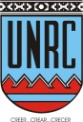 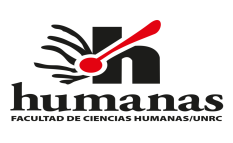 --------------------------------------------------------------------------------------------------------------------------Departamento: Escuela de EnfermeríaCarrera: Licenciatura en enfermeríaAsignatura: Enfermería en Salud Mental                   Código/s: 5212Curso: Segundo año Régimen de la asignatura: SemestralAsignación horaria semanal: 4 hsAsignación horaria total: 100 hsNumero de horas teóricas: 40 hsNúmero de horas teórico-prácticas: 20 hsNúmero de horas prácticas: 40 hsProfesor Responsable: Prof. María Cristina CHIARVETTOProfesor A Cargo: Prof. Jorge POSSIODocentes colaboradores: 	Prof. Alejandra VILLARREAL	Prof. María Inés JAIMEAño académico: 2019Lugar y fecha: Río Cuarto, Marzo de 20191.- FUNDAMENTACIÓNLa asignatura Enfermería en Salud Mental constituye una materia curricular ubicada en el segundo cuatrimestre de segundo año de la carrera de Licenciatura en Enfermería. Este espacio curricular es un período de concentración aplicado a la reflexión crítica y profundización de la problemática de la Salud Mental  en general y de la Enfermería Psiquiátrica en particular.Consideramos que: la misión del trabajo en Salud consiste esencialmente en ayudar a las personas y los grupos a conocer y comprender el proceso salud-enfermedad, sus múltiples determinantes y sus consecuencias, a través de una interacción permanente. Es fundamental complementar sus capacidades cuando existe riesgo o cuando la salud ha sido dañada y acompañar positivamente en el proceso de singularización y socialización, como un modo de ir obteniendo grados crecientes de autonomía.Entendemos además que el proceso educativo consiste en una experiencia relacional influida por múltiples factores. Experiencia en la que docentes y alumnos aprenden, construyen conjuntamente el ejercicio de la libertad, de la responsabilidad social y del mejoramiento de los modos de vida individuales y grupales.2. OBJETIVOSValorar críticamente las implicaciones biológicas, psicosociales y culturales que intervienen en la conceptualización y determinación del proceso salud-enfermedad mental.Conocer la evolución histórica de la enfermedad mental y sus diferentes terapéuticas.Conocer las tendencias de la organización de la atención de  en Argentina y particularmente en  de Córdoba.Reconocer los principales problemas de Salud Mental de nuestra comunidad, encontrando estrategias para su identificación y abordaje.Valorar el campo de la Prevención en Salud Mental como objeto de responsabilidad, estudio e intervención profesional de Enfermería.Analizar y/o investigar modos de intervención profesional de enfermería en el campo de la Salud Mental Comunitaria.3. CONTENIDOS UNIDAD 1: “Salud Mental, conceptos, situaciones y tendencias”Conceptos de salud-enfermedad mental: generalidades, procesos y criterios. El proceso salud-enfermedad mental.La enfermedad mental a lo largo del tiempo. Recorrido histórico de las tendencias en la atención de la salud mentalLa salud Mental determinada por la realidad mundial y regional. Situación de los problemas en salud mental en el contexto actual. Violencia en la vida cotidiana y en los espacios institucionales. UNIDAD 2:“La Salud Mental y sus prácticas”Modelo de Promoción y prevención de los problemas de  salud mental. Niveles de prevención, niveles de atención. Los cuidados de la salud mental en el hospital general. La Institución total, semejanza con la Institución psiquiátrica, proceso de desinstitucionalización del manicomio. Transformación del modelo de atención en Salud Mental El derecho a vivir y ser incluido. Derechos del paciente con padecimiento mental.  Marcos legales. Ley Nacional y Provincial de Salud MentalSalud Mental comunitaria. Perfil de enfermería en la promoción y protección de la salud mental. Resiliencia y salud Mental.UNIDAD 3: “Enfermería en la atención a personas con padecimientos mentales”La disciplina de enfermería en el cuidado de la salud mental. Perfil y dimensiones del cuidado de enfermería en salud mental. Entrevista, concepto, etapas y características. Crisis, concepto, Intervención en crisisEl cuidado enfermero en las diferentes conductas de las personas.Aspectos emocionales del cuidado a personas con diferentes padecimientos mentales.Enfermería en la transformación de las prácticas frente a la cronicidad.  Discapacidad, Proceso de envejecimiento. UNIDAD 4: “Rehabilitación en Salud Mental”Intervención de enfermería en la administración de Psicofármacos y otras estrategias terapéuticas. Abordajes grupales. Principales características de los grupos humanos.Estrategias de rehabilitación: Arte y salud mental. Deporte y salud mental. Metodología taller.4. METODOLOGIA DE TRABAJO La metodología a aplicar en el desarrollo de esta asignatura privilegiará las técnicas en las que los alumnos participen activamente en todos los momentos del proceso enseñanza-aprendizaje. Entre otras:clases teórica-prácticas.trabajos grupales con guías de estudiocine debate con proyección de películas sobre  temas del programa. exposición de temas analizados en los trabajos prácticos individuales y/o grupalestrabajos bibliográficos (monografías breves)aplicación del Proceso de Atención de Enfermería en la práctica hospitalaria5. EVALUACION Se realizará un  examen parcial en base a cuestionarios de los temas abordadosElaboración de una monografía sobre un tema relacionado con la materia, el cual será asignado a cada alumno al comienzo del dictado y su presentación oral y escrita se llevará a cabo en clase.Evaluaciones temáticas grupales periódicas principalmente en lo relacionado a la práctica clínica y la elaboración de los diferentes trabajos prácticos.Evaluación final de la práctica clínica y comunitaria5.1. REQUISITOS PARA LA OBTENCIÓN DE LAS DIFERENTES CONDICIONES DE ESTUDIANTE REQUISITO PARA PROMOCIONAR :Asistir al 80% de las clases teórico –prácticas. Clasificación de 7 puntos o superior en el examen parcial. Presentación de un trabajo monográfico con aprobación de 7 puntos o superior. Asistir al 80 % de los días de práctica y aprobar  con una nota de 7 siete  puntos o superior. Aprobación de los trabajos prácticos con nota de 7 o superior.REQUISITOS PARA REGULARIZAR :Asistir al 60% de las clases teórico-prácticas.-  Alcanzar un promedio de 5 puntos o superior en el examen parcial. Presentar un trabajo monográfico con aprobación de 5 puntos o superior (sus características están descriptas en la forma de evaluación)- Asistir al 60 % de los días de práctica y aprobar  con una nota de 7 siete  puntos o superior Aprobación de los trabajos prácticos con nota de 5 o superior.REQUISITO PARA RENDIR EN CONDICIÓN DE REGULAR:En líneas generales, el examen final en condición de regular se realizará de acuerdo a las normativas vigentes. En lo particular el alumno deberá: Responder interrogantes que en forma oral le formulara el tribunal  basado en los contenidos del programa  y aprobar con una nota de 4 puntos o más.Nota: Esta asignatura no se puede rendir en la condición de “Libre” ya que es un espacio curricular de índole profesional en el cual se realiza una practica clínica en instituciones (hospitalarias, comunitarias, de talleres entre otras) la cual consiste en una integración de conocimientos que solo pueden garantizarse en este tipo de experiencias.6. BIBLIOGRAFÍA6.1. BIBLIOGRAFIA OBLIGATORIABANG C (2014) “Estrategias comunitarias en prevención en salud mental” .Revista Psico-perspectivas. Buenos Aires.BERNABEU TAMAYO, M (2006) “Enfermería psiquiátrica y en Salud Mental”. Monza Prayma Editores. Barcelona. España.FORNES J. (2005) “Enfermería de Salud Mental y Psiquiátrica”. Editorial Panamericana. Buenos Aires, Madrid.GALLAR L, (2002) “Promoción de la salud y apoyo Psicológico al Paciente”. Editorial Thomson. España.LIPKIN G. B. - COHEN  R. (1999) “Cuidados de Enfermería en pacientes con conductas especiales”. Ediciones Doyma. Barcelona. España. RIGOL CUADRA A, UGALDE APALATEGUI M (2006) “Enfermería de Salud Mental y Psiquiátrica” Elsevier. Masson. España.ROELANDT  J L (2010) “El modelo comunitario de atención privilegia a la persona con enfermedad mental”. Revista Punto de Encuentro. RODRÍGUEZ J (2009) “Salud Mental de ”. Organización Panamericana de  DC.Síntesis bibliográfica realizada por la cátedra en base a textos de publicaciones científicas varias.6.2. BIBLIOGRAFIA DE CONSULTAOBLITAS L.  (2004) “Psicología de la Salud y calidad de vida”. Thomson. España.OPS. OMS (2000). “Modelos de Psicología Comunitaria”.  Serie Salud y sociedad Nº 7. Washington GALLI V (2016) “Problemática de la salud mental en Argentina” Revista Voces desde el Fenix Buenos Aires7. CRONOGRAMA  DE LAS ACTIVIDADES DE LA MATERIAClases teórico - prácticas:Durante los meses de Marzo, Abril y MayoPrácticas durante los meses de Mayo – Junio y Agosto – SetiembreListado de trabajos prácticos de la materia:Práctico 1.- SITUACION DE  (GRUPAL)Práctico 2.- ASPECTOS EMOCIONALES DEL PACIENTE HOSPITALIZADO (GRUPAL)Práctico 3.- INTERVENCION EN CRISIS (INDIVIDUAL)Práctico 4.- ASPECTOS EMOCIONALES DEL ENVEJECIMIENTO (INDIVIDUAL)Práctico 5.- ASPECTOS EMOCIONALES DE PERSONAS CON DISCAPACIDAD (INDIVIDUAL)Práctico 6: CINE DEBATE, REFLEXION SOBRE PELICULAS QUE ABORDAN TEMAS DE LA ASIGNATURA (GRUPAL)8. HORARIOS DE CLASES Y DE CONSULTAS Las clases se dictan los días Jueves de 8 a 12 hs. Aulas 41 y 42 – Pabellón: Escuela de EnfermeríaLas clases de consulta son los días martes de 15 a 17 hs. Cubículo: 29 – Pabellón Escuela de Enfermería.